Winter fun: Can you find 20 hidden pinecones!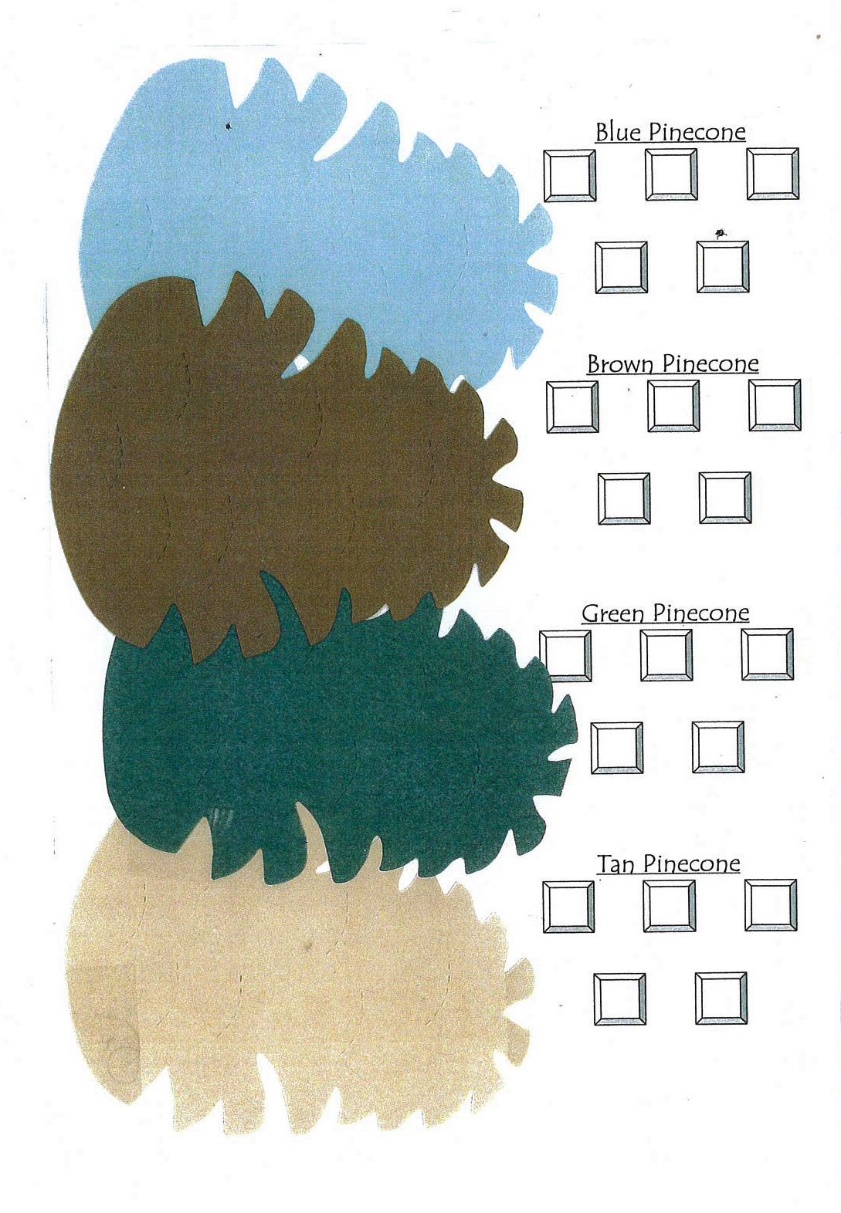 